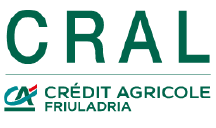 VENEZIAMercati e MercantiIl Marco Polo dei DomenicaniSabato 20 NovembreProgrammaPartenza con mezzi propri e ritrovo alle ore 15.00. davanti alla stazione Fs Venezia. Incontro con la ns guida e consegna degli auricolari. Eseguiremo un itinerario sulle tracce della mitica via delle Spezie il cui commercio ha segnato la storia della Serenissima. Si potrà sostare davanti a “fondaci veneziani” che racconteranno la storia dei loro proprietari e delle mercanzie che conservavano. Ci inoltreremo poi a San Polo dove scopriremo luoghi meno noti ai più svelando le antiche abitudini di ricche famiglie di mercanti  e il loro sapiente uso di spezie. Proseguiremo poi sulle tracce dei mercanti in zona Rialto dove il mercato delle spezie è fiorito in modo stupefacente. Conosceremo l’origine di antichi rimedi ricavati dalla spezie,  Il lavoro degli spezieri e l’attenzione per la preparazione dei composti. Infine seguiremo le orme di antichi esploratori che, per primi, hanno aperto la via delle Spezie creando un meraviglioso e inedito intreccio di civiltà  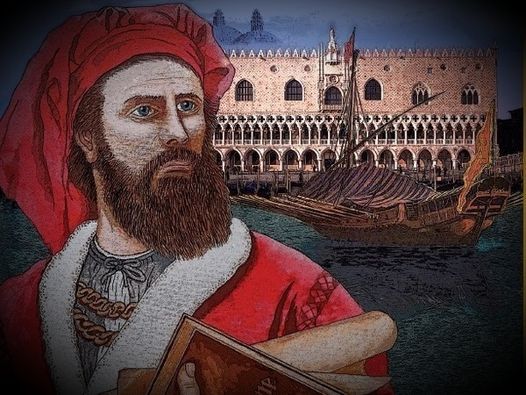 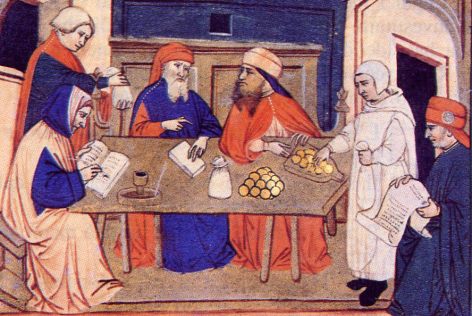 Sosta quindi  per un cicchetto e un “ombra”. In serata poi ritrovo davanti alla Basilica dei SS Giovanni e Paolo per una visita serale in esclusiva del luogo sacro ai Domenicani che hanno aiutato Marco Polo nella traduzione del “Il Milione” La trecentesca Basilica dei Santi Giovanni e Paolo, San Zanipoło in veneziano, sita nel sestiere di Castello è uno degli edifici medievali religiosi più imponenti ed importanti di Venezia. Numerosi dogi e celebri personaggi, che hanno scritto pagine cruciali della storia della Serenissima Repubblica dal XIII al XVIII secolo, riposano qui, sepolti in solenni monumenti sepolcrali. Proprio per questo la Basilica è considerata il Pantheon di Venezia. Termine delle visite ore 21.30 circa.Per contrastare il rischio di contagio da COVID-19 le nostre proposte (passeggiate, visite, escursioni) si svolgono nel seguente modo:piccoli gruppiattività prevalenti all’apertoa tutti i partecipanti sarà richiesto di indossare la mascherinaa tutti i partecipanti sarà richiesto di mantenere la distanza di sicurezza dalle altre persone di minimo 1 mtove previste soste, si selezioneranno locali pubblici con spazi ampi, confortevoli e sicuri. IMPORTANTE: non potranno partecipare persone con sintomi influenzali, affezione alle vie respiratorie o febbre pari o superiore a 37,5 °C.OBBLIGATORIO  PORTARE AL SEGUITO GREEN PASS  CARTACEO O DIGITALE, NON PER I MINORI DI ANNI 12ISCRIZIONI ENTRO IL 25/10/2021 La quota di partecipazione comprende:. La quota comprende:. tour di circa 4 hr mercati e mercanti tour 1 hr della Basilica di SS Giovanni  e Paolo. auricolari per la mezza giornata. ingresso in esclusiva serale alla Basilica dei SS Giovanni e Paolo. cicchetto e 1 bibita per personaLa quota non comprende:- Mence ed extra di carattere personale;- Tutto quanto non specificato alla voce “la quota comprende”.PENALI DI CANCELLAZIONE: - dal giorno successivo alla prenotazione penale totale;- Secondo normativa in vigore, in caso di annullamento viaggio per Lock Down Covid-19  si prevede rimborso monetario.  Referente: Gianni Avella Tel.  348/4096216 NOTA. Il programma in generale e l’ordine di effettuazione delle visite ed escursioni potranno subire delle variazioni non dipendenti dall’ organizzazione . Si riserva il diritto di apportare le modifiche che si rendessero necessarie al normale svolgimento del programma. ASSOCIATIFAMILIARIAGGREGATIQuota Individuale Min  25 PAX49.0055.0067.00Quota Individuale Min  35 PAX45.0048,0060,00Quota Individuale Min  45 PAX 40,0045.0054.00RAGAZZI  FINO A 11 N.C  25.00QUOTA SECONDO LE FASCE AGGREGATI